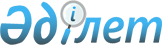 О признании утратившими силу некоторых постановлений акимата Шуского районаПостановление акимата Шуского района Жамбылской области от 6 декабря 2016 года № 469. Зарегистрировано Департаментом юстиции Жамбылской области 29 декабря 2016 года № 3274       Примечание РЦПИ.

       В тексте документа сохранена пунктуация и орфография оригинала.

      В соответствии с пунктом 8 статьи 37 Законом Республики Казахстан от 23 января 2001 года "О местном государственном управлении и самоуправлении в Республике Казахстан" акимат Шуского района ПОСТАНОВИЛ:

      1. Признать утратившим силу постановления акимата Шуского района от 29 июня 2015 года № 243 "Об утверждении Регламента акимата Шуского района Жамбылской области" (зарегистрировано в Реестре государственной регистрации нормативных правовых актов за № 2714, опубликовано 12 августа 2015 года в газете "Шуская долина" № 68 (6498)) и постановления акимата Шуского района от 25 апреля 2016 года № 217 "О внесении изменения в постановление акимата Шуского района от 29 июня 2015 года №243 "Об утверждении Регламента акимата Шуского района Жамбылской области" (зарегистрировано в Реестре государственной регистрации нормативных правовых актов за № 3097, опубликовано 4 июня 2016 года в газете "Шуская долина" № 51 (6587)).

      2. Контроль за исполнением настоящего постановления возложить на руководителя аппарата акима района Аймамбетова Ербол Еркиновича.

      3. Настоящее постановление вступает в силу со дня государственной регистрации в органах юстиции и вводится в действие по истечении десяти календарных дней после дня его первого официального опубликования.


					© 2012. РГП на ПХВ «Институт законодательства и правовой информации Республики Казахстан» Министерства юстиции Республики Казахстан
				
      Исполняющий обязанности

      акима района

Н. Жаксыбаев
